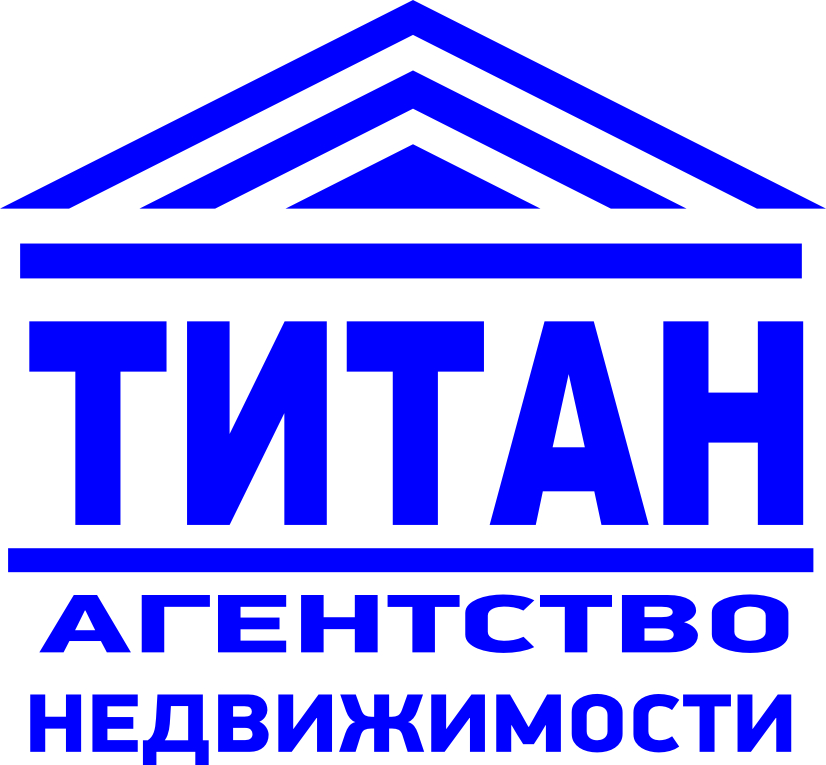 ЖК Южный квартал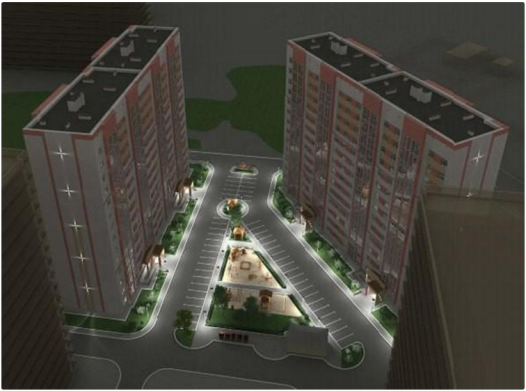 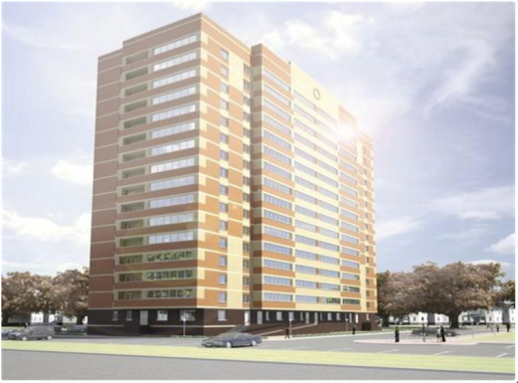 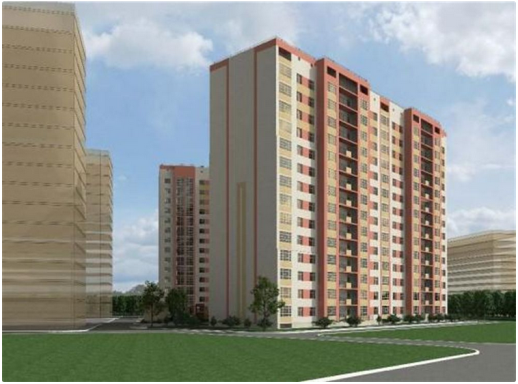 Расположение на карте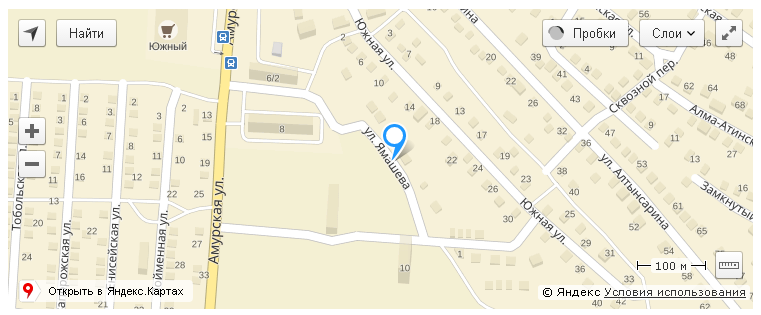 ОПИСАНИЕ КОМПЛЕКСАЖилой комплекс «Южный квартал» располагается в южном округе, ленинский район зауральной части города (в Южном) на пересечении улиц Амурская и Ямашева. Комплекс представляет собой ансамбль из двух зданий высотой 14-16 этажей. Дома стоят не параллельно, а под углом друг к другу, в плане образовывая трапецию. Во внутреннем дворе будут располагаться автомобильные парковочные места, детская площадка и зеленая зона. В шаговой доступности остановка общественного транспорта, торговый комплекс и магазины. Для семей с детьми в шаговой доступности находятся школа, детский сад и поликлиника. Отличный вариант для тех, кто любит Южный, особенно учитывая то, что все дома строятся исключительно из кирпича и имеют очень доступные цены.планировки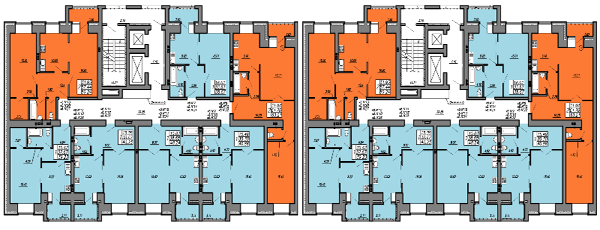 ИНФОРМАЦИЯ ОБ ОБЪЕКТЕАкКредитован в Следующих Банках.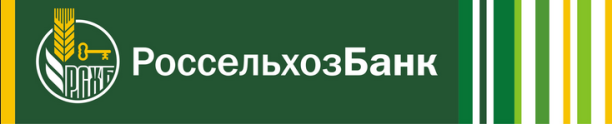 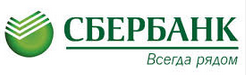 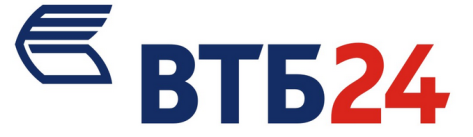 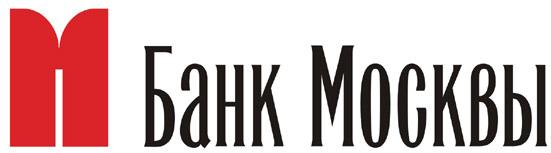 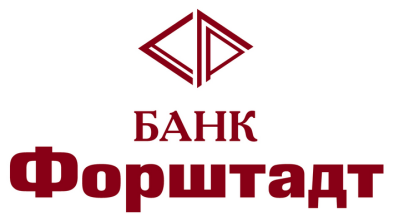 Ценаот 1 370 000 Ценадо 2 275 000 Адресул. Ямашева / ул. АмурскаяРайонЛенинский районНаименование застройщикаООО "ГП "Звезда" и ООО "ПромСтройКонтракт"Время сдачи2016 г. - 4 кварталОкончание строительства4 квартал 2016г.Этажность14-16 этажейТип зданияКирпичныйПарковкаПредусмотрены возле каждого домаОтделкачерноваяИнфраструктураНа преддомовой территории будут располагаться парковочные места, детские и хозяйственные площадки, озеленение, асфальтированные тротуары, освещение.ИпотекаДаРассрочкаДаФЗ 214ДаМатеринский капиталДа